ПРЕДМЕТ: Захтев за остваривање права на једнократну новчану помоћ за прво детеПотребни подаци о подносиоцу захтева1.Име, име оца и презиме2. Адреса (место, улица, број)3.Телефон4. ЈМБГ5.Број текућег рачуна/ штедне књижице: __________________________________________6. Назив банке:________________________________________________________________7. Подаци о прворођеном детету (име и празиме, датум рођења, ЈМБГ):__________________________________    __________________  _________________________Потребна документа за подношење захтеваПод кривичном и материјалном одговорношћу изјављујем да непосредно бринем о детету.У Нишу, _____________ године                                                          ____________________________                                                                                                                        Потпис даваоца изјаве Опште информације:Захтев за остваривање права на једнократну новчану помоћ за прворођено дете подноси се у року од 6 месеци од дана порођаја.Рок за решавање потпуног предмета (са комплетном документацијом): 30 дана. Запослени је дужан да, по пријему предмета, прегледа предмет и, у што краћем року, обавести странку о евентуалним недостацима, потреби за допуном и року у коме допуну треба извршити. Уколико подносилац захтева не изврши допуну у наложеном року, захтев се одбацује. Потписом овог обрасца странка потврђује да је сагласна да се потребна документација других управа, служби и институција прибавља по службеној дужности. Захтев са потребном документацијом се подноси Градској управи Секретаријату за дечију и социјалну заштиту, Пријездина 1, у времену од 08:00 до 14:00 часова.У Нишу, __________________ године			                     _____________________									                   Потпис подносиоца захтева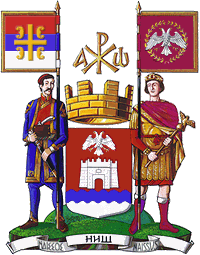 РЕПУБЛИКА СРБИЈАГРАД НИШ                                                                                         Шифра АП: DS. 1-4ГРАДСКА УПРАВА СЕКРЕТАРИЈАТ ЗА ДЕЧИЈУ ИСОЦИЈАЛНУ ЗАШТИТУИнфо телефон 018 504-477Број предмета: ____________РБНазив документаФорма документаИнституција којаиздаје документКоментар1Извод из матичне књиге рођенихКопијаСекретаријат за послове управе и грађанска стањаЗа дете. Градска управа ресорни секретаријат прибавља документ по службеној дужности за лица са територије града Ниша2Лична картаКопијаПолицијска управаЗа родитеље3Пријава пребивалиштаКопијаПолицијска управаЗа дете4Картица текућег рачуна или штедна књижицаКопијаБанкаНа име подносиоца захтева. Две копије